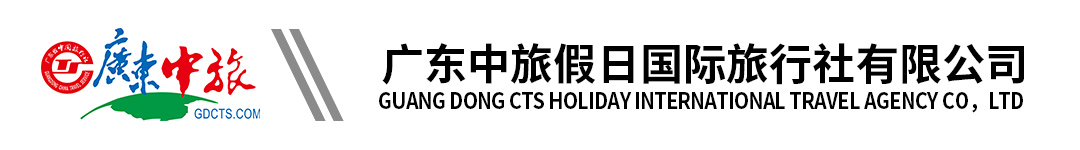 滨海汕头 古城潮州 网红新地标梅州客都人家纯玩3天行程单行程安排费用说明其他说明产品编号YD1615876226gc出发地广州市目的地潮州市行程天数3去程交通汽车返程交通汽车参考航班无无无无无产品亮点1.全程吃足6餐，品尝潮式风味宴+牛肉火锅宴+客家风味宴；1.全程吃足6餐，品尝潮式风味宴+牛肉火锅宴+客家风味宴；1.全程吃足6餐，品尝潮式风味宴+牛肉火锅宴+客家风味宴；1.全程吃足6餐，品尝潮式风味宴+牛肉火锅宴+客家风味宴；1.全程吃足6餐，品尝潮式风味宴+牛肉火锅宴+客家风味宴；天数行程详情用餐住宿D1广州市—汕头市（含午餐、晚餐）早餐：X     午餐：√     晚餐：√   汕头市/潮州市酒店D2潮州市（含早、晚餐）早餐：√     午餐：X     晚餐：√   汕头市/潮州市酒店D3潮州市---梅州市—广州市（含早、午餐）早餐：√     午餐：√     晚餐：X   无费用包含1、门票：行程表内所列的景点第一道门票；1、门票：行程表内所列的景点第一道门票；1、门票：行程表内所列的景点第一道门票；费用不包含1、费用包含以外的一起个人消费。1、费用包含以外的一起个人消费。1、费用包含以外的一起个人消费。预订须知1.请您仔细阅读本行程，根据自身条件选择适合自己的旅游线路，出游过程中，如因身体健康等自身原因需放弃部分行程的，或游客要求放弃部分住宿、交通的，均视为自愿放弃，费用不予退还，放弃行程期间的人身安全由旅游者自行负责；保险信息酒店没有加床或三人房，单人需补房差